 Утверждено:                                                    приказом директора ОБУСО
«КЦСОН Фатежского района» от «09» января 2018г.Правила обмена деловыми подарка и знаками              делового гостеприимства ОБУСО «КЦСОН Фатежского района»1.ОБЩИЕ ПОЛОЖЕНИЯ1.1. Данные Правила обмена деловыми подарками и знаками делового гостеприимстваОБУСО «КЦСОН Фатежского района» (далее — Правила) разработаны на основе Федерального закона Российской Федерации от 25 декабря 2008 г. 273-ФЗ «О противодействии коррупции» и определяют единые для всех работников учреждения требования к дарению и принятию деловых подарков.1.2. Действие настоящих Правил распространяется на всех работников учреждения вне зависимости от уровня занимаемой должности.Под термином «работник» в настоящих Правилах понимаются штатные работники с полной или частичной занятостью, вступившие в трудовые отношения с Учреждением, независимо от их должности.1.3, Работникам, представляющим интересы ОБУСО «КЦСОН Фатежского района» (далее — Учреждение) или действующим от его имени, важно понимать границы допустимого поведения при обмене деловыми подарками и оказании делового гостеприимства.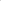 1.4. Учреждение исходит из того, что долговременные деловые отношения, основываются на доверии, взаимном уважении, успехе Учреждения.Отношения, при которых нарушается закон и принципы деловой этики, вредят репутации Учреждения и честному имени ее работников и не могут обеспечить устойчивое долговременное развитие Учреждения. Такого рода отношения не могут быть приемлемы в практике работы Учреждения.1.5, Целями настоящих Правил являются:обеспечение единообразного понимания роли и места деловых подарков, делового гостеприимства, представительских мероприятий в деловой практике Учреждения;минимизирование рисков, связанных с возможным злоупотреблением в области подарков, представительских мероприятий;поддержание культуры, в которой деловые подарки, деловое гостеприимство, представительские мероприятия рассматриваются только как инструмент для установления и поддержания деловых отношений и как проявление общепринятой вежливости в ходе ведения деятельности Учреждения.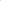 1.6. При употреблении в настоящих Правилах терминов, описывающих гостеприимство, «представительские мероприятия», «деловое гостеприимство», «корпоративное гостеприимство» - все положения данных Правил применимы к ним одинаковым образом.2.ПРАВИЛА ОБМЕНА ДЕЛОВЫМИ ПОДАРКАМИ И ЗНАКАМИ ДЕЛОВОГО ГОСТЕПРИИМСТВА2.1 . Работники Учреждения могут получать деловые подарки, знаки делового гостеприимства только на официальных мероприятиях, если это не противоречит требованиям антикоррупционного законодательства Российской Федерации, автономного округа, настоящим Правилам, локальным нормативным актам Учреждения.2.2. Подарки и услуги, принимаемые и предоставляемые Учреждением, передаются и принимаются только от имени Учреждения в целом, а не как подарок или передача от отдельного работника Учреждения.2.3. При взаимодействии с лицами, занимающими должности государственной(муниципальной) службы, следует руководствоваться нормами, регулирующими этические нормы и правила служебного поведения государственных (муниципальных) служащих.2.4. Деловые подарки, подлежащие дарению, и знаки делового гостеприимства, которые работники Учреждения от имени Учреждения могут передавать другим лицам и организациям, или принимать от имени Учреждения и других лиц и организаций в связи со своей трудовой деятельностью, а также представительские расходы, в том числе, на деловое гостеприимство и продвижение Учреждения, которые работники Учреждения от имени Учреждения могут нести, должны одновременно соответствовать следующим критериям: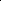 быть прямо связаны с уставными целями деятельности Учреждения, например, с презентацией или завершением проектов, успешным исполнением контрактов либо с общенациональными праздниками (новый год, 8 марта, 23 февраля, день рождения предприятия, день рождения контактного лица со стороны клиента);быть разумно обоснованными, соразмерными и не являться предметами роскоши;стоимость подарка не может превышать 3000,00 рублей;расходы должны быть согласованы с директором Учреждения;не представлять собой скрытое вознаграждение за услугу, действие или бездействие, попустительство или покровительство, предоставление прав или принятие определенных решений либо попытку оказать влияние на получателя с иной незаконной или неэтичной целью;не создавать для получателя обязательства, связанные с его должностным положением или исполнением им служебных (должностных) обязанностей;не создавать репутационного риска для Учреждения, работников и иных лиц в случае раскрытия информации о совершённых подарках и понесенных представительских расходах;не противоречить принципам и требованиям антикоррупционного законодательства Российской Федерации, настоящих Правил, антикоррупционной политики Учреждения, кодекса профессиональной этики и другим локальным актам Учреждения, и общепринятым нормам морали и нравственности.2,5. Деловые подарки, в том числе в виде оказания услуг, знаков особого внимания и участия в развлекательных и аналогичных мероприятиях не должны ставить принимающую сторону в зависимое положение, приводить к возникновению каких-либо встречных обязательств со стороны получателя или оказывать влияние на объективность его деловых суждений и решений.Для установления и поддержания деловых отношений и как проявление общепринятой вежливости работники Учреждения могут презентовать третьим лицам и получать от них представительские подарки. Под представительскими подарками понимаются сувенирная продукция (в том числе с логотипом Учреждения), цветы, кондитерские изделия и аналогичная продукция.При получении делового подарка знаков делового гостеприимства работник Учреждения обязан принять меры по недопущению возможности возникновения конфликта интересов в соответствии с Положением о конфликте интересов, утвержденным нормативным актом Учреждения.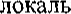 Права и обязанности работников Учреждения при обмене деловыми подарками и знаками делового гостеприимства:2.8.1 . Работники, представляя интересы Учреждения или действуя от его имени, должны понимать границы допустимого поведения при обмене деловыми подарками и оказании делового гостеприимства.Работники Учреждения вправе дарить третьим лицам и получать от них деловые подарки, организовывать и участвовать в представительских мероприятиях, если это законно, этично и делается исключительно в деловых целях, определенных настоящими Правилами.Стоимость и периодичность дарения и получения деловых подарков и/или участия в представительских мероприятиях одного и того же третьего лица должны определяться деловой необходимостью и быть разумными. Принимаемые деловые подарки и деловое гостеприимство не должны приводить к возникновению каких • либо встречных обязательств со стороны получателя и/или оказывать влияние на объективность его деловых суждений и решений,При любых сомнениях н правомерности своих действий работники Учреждения обязаны поставить в известность директора Учреждения и проконсультироваться с ним. прежде чем дарить подарки или участвовать в тех или иных представительских мероприятияхРаботники Учреждения не вправе использовать, служебное положение в личных цепях, включая использование имущества Учреждения, в том числе:для получения подарков, вознаграждения н иных выгод для себя лично и других лиц в обмен на оказание Учреждением каких-либо услуг, осуществления либо неосуществления определенных действий, передачи информации, составляющей профессиональную тайну;Работникам Учреждения не рекомендуется принимать или передавать подарки либо услуги в любом виде от третьих лиц в качестве благодарности за совершенную услугу или данный совет.Не допускается передавать и принимать подарки от Учреждения, его работников и представителей в виде денежных средств, как наличных, так и безналичных, независимо от валюты, а также в форме акций, опционов или иных ликвидных ценных бумаг.Работники Учреждения должны отказываться от предложений, получения подарков, оплаты их расходов и т.п., когда подобные действия могут повлиять или создать впечатление о влиянии на исход сделки, результат проведения торгов, на принимаемые Учреждением решения и т.д.Администрация Учреждения не приемлет коррупции. Подарки не должны быть использованы для дачи/получения взяток или коррупции во всех ее проявлениях.В качестве подарков работники Учреждения должны стремиться использовать в максимально допустимом количестве случаев сувениры, предметы и изделия, имеющие символику Учреждения.Подарки и услуги не должны ставить под сомнение имидж или деловую репутацию Учреждения или ее работника. Работник Учреждения, получивший деловой подарок, обязан сообщить об этом директору Учреждения.Работник Учреждения не вправе предлагать третьим лицам или принимать от таковых подарки, выплаты, компенсации и тому подобное, несовместимые с принятой практикой деловых отношений. не отвечающие требованиям хорошего тона, стоимостью выше 3000 (трех тысяч) рублей или не соответствующие закону. Если работнику Учреждения предлагаются подобные подарки или деньги, он обязан немедленно сообщить об этом директору Учреждения.Работник Учреждения, которому при выполнении должностных обязанностей предлагаются подарки или иное вознаграждение как в прямом, так и в косвенном виде, которые способны повлиять на подготавливаемые и/или принимаемые им решения или оказать влияние на его действия (бездействие), должен:отказаться от них и немедленно уведомить своего директора Учреждения о факте предложения подарка (вознаграждения);по возможности исключить дальнейшие контакты с лицом. предложившим подарок или вознаграждение, если только это не связано со служебной необходимостью;-в случае, если подарок или вознаграждение не представляется возможным отклонить или возвратить, передать его с соответствующей служебной запиской для принятия соответствующих мер директору Учреждения и продолжить работу в установленном в Учреждении порядке над вопросом, с которым был связан подарок или вознаграждение.В случае возникновения конфликта интересов или возможности возникновения конфликта интересов при получении делового подарка или знаков делового гостеприимства работник Учреждения обязан в письменной форме уведомить об должностное лицо Учреждения, ответственное за противодействие коррупции, в соответствии с процедурой раскрытия конфликта интересов, утвержденной локальным нормативным актом организации.Работникам Учреждения запрещается:принимать предложения от организаций или третьих лиц о вручении деловых подарков и об оказании знаков делового гостеприимства, деловые подарки и знаки делового гостеприимства в ходе проведения деловых переговоров, при заключении договоров, а также в иных случаях, когда подобные действия могут повлиять или создать впечатление об их влиянии на принимаемые решения;принимать деловые подарки и т.д. в ходе проведения торгов и во время прямых переговоров при заключении договоров (контрактов);просить, требовать, вынуждать организации или третьих лиц дарить им либо их родственникам деловые подарки и/или оказывать в их пользу знаки делового гостеприимства;принимать подарки в форме наличных, безналичных денежных средств, ценных бумаг, драгоценных металлов.В случае осуществления спонсорских, благотворительных программ и мероприятий Учреждение должно предварительно удостовериться, что предоставляемая Учреждением помощь не будет использована в коррупционных целях или иным незаконным путём.Учреждение может принять решение об участии в благотворительных мероприятиях, направленных на создание имиджа Учреждения. При этом бюджет и план участия в мероприятиях согласуютя с директором Учреждения.Неисполнение настоящих Правил может стать основанием для применения к работнику мер дисциплинарного, административного, уголовного и гражданско-правового характера в соответствии с действующим законодательством,З. ОБЛАСТЬ ПРИМЕНЕНИЯНастоящий Порядок является обязательным для всех и каждого работника Учреждения в период работы в Учреждении.Настоящий Порядок подлежит применению вне зависимости от того, каким образом передаются деловые подарки и знаки делового гостеприимства - напрямую или через посредников.ОТВЕТСТВЕННОСТЬ4.1. Неисполнение настоящих Правил может стать основанием для применения к работнику мер дисциплинарного, административного. уголовного и гражданско-правового характера.